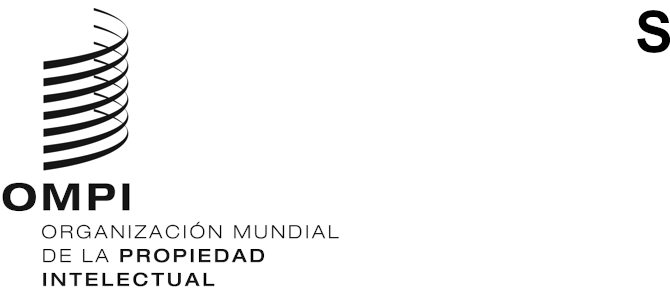 PCT/WG/15/10ORIGINAL: INGLÉSfecha: 9 DE SEPTIEMBRE DE 2022Grupo de Trabajo del Tratado de Cooperación en materia de Patentes (PCT) Decimoquinta reuniónGinebra, 3 a 7 de octubre de 2022Coordinación de la asistencia técnica en el marco del PCTDocumento preparado por la Oficina InternacionalACTIVIDADES DE ASISTENCIA TÉCNICA EN EL MARCO DEL PCTEn su quinta reunión, celebrada en 2012, el Grupo de Trabajo convino en que los informes sobre los proyectos de asistencia técnica relativos al PCT pasaran a ser un punto del orden del día de sus futuras reuniones (véase el párrafo 20 del documento PCT/WG/5/21).En cada reunión ulterior del Grupo de Trabajo, la Oficina Internacional ha presentado un documento de trabajo mediante el cual se informa sobre las actividades de asistencia técnica relacionadas con el PCT en favor de países en desarrollo que inciden de forma directa en el uso del PCT, así como sobre el plan de trabajo en el que se contemplan las actividades de esa naturaleza que se prevé realizar en lo que resta del año en cuestión (véase, por ejemplo, el documento PCT/WG/14/17 que fue presentado en la decimocuarta reunión del Grupo de Trabajo).En el presente documento se informa sobre las actividades de asistencia técnica realizadas en el marco del PCT por la Oficina Internacional en 2021 y en lo que va de 2022, así como las actividades previstas para el resto de 2022. Además de las actividades de asistencia técnica realizadas en el marco del Sector de Patentes y Tecnología que tienen una incidencia directa en el uso del PCT por parte de los países en desarrollo, en el documento se ofrece información actualizada sobre las actividades de asistencia técnica relacionadas con el PCT que se llevan a cabo en otros sectores de la OMPI.Actividades de asistencia técnica que tienen una incidencia directa en el uso del PCT por parte de los países en desarrolloEn los Anexos I y II del presente documento se suministra información sobre las actividades de asistencia técnica realizadas en el marco del Sector de Patentes y Tecnología que tienen una incidencia directa en el uso del PCT por parte de los países en desarrollo; todas las actividades de asistencia técnica han sido incluidas si al menos uno de los países beneficiarios figura entre los Estados que pueden acogerse a una reducción de las tasas del PCT conforme al punto 5 de la tabla de tasas del PCT que entró en vigor el 1 de enero de 2020. El Anexo I contiene una lista exhaustiva de todas las actividades de asistencia técnica de esa naturaleza llevadas a cabo en 2021. En el Anexo II se proporciona una lista de todas las actividades de esa índole realizadas en lo que va de 2022, así como de las actividades previstas para el resto de 2022. Puede consultarse más información sobre los antecedentes de la planificación y puesta en práctica de dichas actividades de asistencia técnica en los párrafos 5 a 11 del documento PCT/WG/6/11.En 2021 la Oficina Internacional realizó más de 70 actividades de asistencia técnica relacionadas con el PCT destinadas a más de 75 países, a las que asistieron más de 7.200 participantes, y en 2022 ha seguido prestando asistencia técnica en línea relacionada con el PCT mediante la organización de más de 40 eventos en el primer semestre del año. Hasta hace poco esta asistencia se prestaba únicamente a distancia. La prestación de asistencia técnica a distancia se realiza normalmente en sesiones más cortas en comparación con los eventos presenciales, con el fin de tener en cuenta las barreras añadidas que conlleva la interacción con los participantes a distancia, facilitar el intercambio de opiniones y mantener la atención de los participantes. Además, los formadores y los participantes pueden estar situados en zonas horarias diferentes. No obstante, la asistencia técnica a distancia ha permitido a muchos participantes asistir a los eventos que deseen sin necesidad de desplazarse. Una nueva iniciativa que comenzó en 2021 son los webinarios “PCT Prime” de la OMPI sobre el Tratado de Cooperación en materia de Patentes (PCT) y los servicios de PI de la OMPI conexos. Los webinarios PCT Prime ofrecen a las Oficinas de PI y a los usuarios del PCT o de otros sistemas mundiales de PI de la OMPI una formación integral y orientada al mercado sobre el uso de la PI para empoderarse, con el objetivo de fomentar la sinergia entre el PCT, la tecnología y las herramientas y servicios conexos de la OMPI.Tras más de dos años desde el inicio de la pandemia de COVID 19, el aumento de las posibilidades de viajar permitirá reanudar la asistencia técnica in situ a finales de 2022. Esto planteará nuevos retos para combinar la prestación de asistencia técnica in situ y a distancia de manera eficaz. Ambos métodos de prestación tienen sus ventajas y desventajas. La combinación más eficaz de la asistencia presencial y en línea dependerá también del país beneficiario; no existe un enfoque único para todos. En algunos casos un evento a distancia puede aportar más valor que un evento presencial, ya que permite llegar a un público más amplio a un coste menor o repartir la formación en una serie de sesiones durante varios meses. Por otra parte, en los casos en los que la asistencia práctica resulte útil, la asistencia técnica a distancia no será necesariamente un sustituto de la asistencia presencial. Por lo tanto, la asistencia técnica que se presta a un país u Oficina beneficiarios y el formato de esta deberían buscar un equilibrio entre la asistencia a distancia y la presencial, y ser el resultado de una decisión colectiva entre el beneficiario, la Oficina Internacional y la Oficina que preste la asistencia técnica.Actividades de asistencia técnica relativas al PCT realizadas AL MARGEN DEL SECTOR DE PATENTES Y TECNOLOGÍAComo se explica en los párrafos 12 y 13 del documento PCT/WG/6/11, muchas actividades de asistencia técnica relativas al desarrollo de sistemas de patentes de los países en desarrollo, como se contempla en el artículo 51 del PCT, van más allá de las actividades que tienen una incidencia directa en el uso del PCT por los países en desarrollo. Estas actividades son responsabilidad de Sectores de la OMPI distintos del Sector de Patentes y Tecnología y se llevan a cabo bajo la supervisión de otros órganos de la OMPI (no relacionados con el PCT), en particular el Comité de Desarrollo y Propiedad Intelectual (CDIP), el Comité de Normas Técnicas de la OMPI (CWS), y la Asamblea General de la OMPI.Si bien enumerar detalladamente todas las actividades y proyectos de ese tipo queda fuera del alcance del presente documento, en los párrafos que figuran a continuación se proporcionan ejemplos de tales actividades y proyectos. En el presupuesto por programas del bienio 2022/23, se ofrece más información sobre la labor actual y futura, y se hace referencia a los resultados previstos en el marco del Plan Estratégico a Mediano Plazo 2022-2026. La base de datos de asistencia técnica en materia de PI de la OMPI (IP-TAD) https://www.wipo.int/tad/es/index.jsp contiene asimismo información sobre las actividades de asistencia técnica llevadas a cabo por la Organización en las que uno o más de los países beneficiarios fueron países en desarrollo, países menos adelantados o países en transición.Soluciones operativas para las Oficinas de PI, bajo la responsabilidad del Sector de Infraestructura y Plataformas, es el programa que proporciona sistemas operativos a las Oficinas de PI de los países en desarrollo y menos desarrollados. Esto incluye el conjunto de programas informáticos de la OMPI para las Oficinas de PI, una plataforma para la administración de la PI que utilizan más de 90 Oficinas de PI a escala mundial y que les permite recibir, examinar, registrar y publicar solicitudes de derechos de PI de usuarios de todo el mundo. En abril de 2021, la OMPI presentó un conjunto de programas informáticos para las Oficinas de PI alojado en la nube que ofrecerá nuevas ventajas a las Oficinas de PI participantes al proporcionar servicios seguros y fiables mediante tecnologías en la nube, lo que permitirá a las Oficinas centrarse en la prestación de servicios de PI, en lugar de ocuparse de cuestiones de infraestructura de TI, siendo Jordania el primer Estado miembro en utilizar esta herramienta. El 18 de noviembre de 2021 Camboya se convirtió en el segundo país en beneficiarse de esta nueva herramienta. Las soluciones operativas para las Oficinas de PI también abarcan el desarrollo de dos plataformas de infraestructura para las Oficinas de PI y la asistencia correspondiente, a saber: WIPO CASE (Acceso centralizado a los resultados de la búsqueda y el examen), una plataforma que permite a las Oficinas compartir de forma segura la documentación de búsqueda y examen relacionada con las solicitudes de patentes; y WIPO DAS (Servicio de Acceso Digital a los Documentos de Prioridad), que permite a las Oficinas de PI participantes intercambiar de forma segura los documentos de prioridad y otros similares.En relación con las normas técnicas de la OMPI, bajo la responsabilidad del Sector de Infraestructura y Plataformas, la Oficina Internacional ha desarrollado herramientas que permiten a los solicitantes presentar listas de secuencias y a las Oficinas procesarlas con arreglo a la Norma ST.26 de la OMPI, que entró en vigor el 1 de julio de 2022. El conjunto de programas de WIPO Sequence comprende WIPO Sequence, que es una aplicación de escritorio independiente para que los solicitantes preparen listas de secuencias de aminoácidos y nucleótidos de conformidad con la Norma ST.26, y WIPO Sequence Validator, que es un servicio web que permite a las Oficinas de patentes comprobar la conformidad de las listas de secuencias presentadas. En el Informe de la novena sesión del Comité de Normas Técnicas de la OMPI (CWS) (documento CWS/9/22), relativo a la prestación de asesoramiento y asistencia técnica para el fortalecimiento de capacidades a las Oficinas de propiedad industrial, con arreglo al mandato del CWS, se ofrece más información sobre las actividades recientes de asistencia técnica relacionadas con las normas técnicas de la OMPI.La Academia de la OMPI, bajo la responsabilidad del Sector de Desarrollo Regional y Nacional, ofrece competencias y actividades de fortalecimiento de los conocimientos para los países en desarrollo y menos adelantados y países con economías en transición. En 2021 la Academia acogió a su participante número 1.000.000, y los participantes del Programa de Enseñanza a Distancia aumentaron un 26% hasta alcanzar los 264.000. En cuanto al Programa de Perfeccionamiento Profesional para funcionarios gubernamentales y del sector público, actualmente todos los cursos se realizan en formato híbrido y el contenido de estos se ha adaptado para poner más énfasis en las competencias prácticas en materia de PI aplicables al contexto nacional o regional de cada participante. En la Reseña de la Academia de la OMPI de 2020-2021 (https://www.wipo.int/academy/en/reports/2020-2021.html) y en los párrafos 9 y 10 del Informe del Director General sobre la aplicación de la Agenda para el Desarrollo correspondiente a 2021 (documento CDIP/28/2) se ofrece más información sobre las actividades recientes de la Academia de la OMPI.La Asamblea General de la OMPI, en su quincuagésimo cuarto período de sesiones (25.º ordinario), celebrado en octubre de 2021, examinó un informe sobre las actividades de asistencia técnica encaminadas a facilitar la presentación de comunicaciones en forma electrónica en países en desarrollo y menos adelantados y en los países con economías en transición (documento WO/GA/54/6). Este informe refleja el punto 4 de las declaraciones concertadas por la Conferencia Diplomática para la Adopción del Tratado sobre el Derecho de Patentes, en el que se solicita a la Asamblea General de la OMPI que en cada período ordinario de sesiones supervise y evalúe los progresos realizados en materia de cooperación en este ámbito.FUNCIONAMIENTO DEL PCT: ORGANIZACIÓN DE ACTIVIDADES DE ASISTENCIA TÉCNICA en favor de PAÍSES EN DESARROLLOA raíz de los debates mantenidos en la quinta reunión del Grupo de Trabajo, celebrada en 2012, sobre el funcionamiento del PCT en lo que respecta al cumplimiento de sus objetivos en materia de organización de la asistencia técnica en favor de países en desarrollo (véase el documento PCT/WG/5/6), la Oficina Internacional ha proporcionado información actualizada acerca de los debates sobre asistencia técnica sostenidos en el Comité de Desarrollo y Propiedad Intelectual (CDIP) para las reuniones ulteriores del Grupo de Trabajo. En los párrafos 9 y 10 del documento PCT/WG/14/17 se ofrece dicha información para la decimocuarta reunión del Grupo de Trabajo, que tuvo lugar en junio de 2021.Los debates mantenidos en la vigesimoctava sesión del CDIP, celebrada en mayo de 2022, en el marco del apartado del punto del orden del día titulado “Asistencia técnica de la OMPI en el ámbito de la cooperación para el desarrollo” (punto 4.i) del orden del día de la sesión, documento CDIP/28/1) se recogen en el párrafo 5 del resumen de la presidencia de la sesión, de la forma siguiente:“5.	En el marco del punto 4.i) del orden del día, el Comité siguió examinando lo siguiente:5.1   Asistencia técnica de la OMPI en el ámbito de la cooperación para el desarrollo, teniendo en cuenta el Informe sobre la aplicación de la decisión de los Estados miembros relativa a la asistencia técnica que presta la OMPI, que figura en el documento CDIP/24/8. El Comité continuará los debates sobre la asistencia técnica de la OMPI en el ámbito de la cooperación para el desarrollo en su próxima sesión. Algunas delegaciones pidieron al Comité que de por concluido el debate sobre el documento CDIP/24/8, mientras que otras pidieron al Comité que considere en su próxima sesión un nuevo examen de la asistencia técnica de la OMPI.5.2   Futuros seminarios web, cuestión que figura en el documento CDIP/26/6. En cuanto a la naturaleza sustantiva de los temas de los futuros seminarios web, el Comité acordó proseguir los debates sobre esta cuestión en su próxima sesión”.Por lo tanto, los debates sobre estas dos cuestiones dentro del apartado del punto del orden del día continuarán en la vigesimonovena sesión del CDIP, que tendrá lugar del 17 al 21 de octubre de 2022.Se invita al Grupo de Trabajo a tomar nota del contenido del presente documento.[Siguen los Anexos]ACTIVIDADES DE ASISTENCIA TÉCNICA QUE TIENEN UNA INCIDENCIA DIRECTA EN EL PCT(realizadas en 2021)En el presente Anexo figura una lista exhaustiva de todas las actividades de asistencia técnica realizadas en 2021 que tienen una incidencia directa en el uso del PCT por los países en desarrollo, desglosadas conforme a la actividad de que se trate, a saber:Información general relativa a las patentes (actividad señalada con “A” en el cuadro). Las actividades de suministro de información en materia de protección por patente y del sistema internacional de patentes en general se refieren a eventos en los que tienen lugar charlas sobre aspectos del sistema de patentes no relacionados exclusivamente con el PCT. Puede tratarse también de cuestiones relativas al sistema de patentes, por ejemplo, la forma de solicitar una patente, los principales requisitos legales que debe satisfacer una invención para que se pueda patentar, los beneficios de la protección por patente y otras opciones posibles como los modelos de utilidad y la salvaguardia de información comercial confidencial a modo de secreto comercial. Otros temas que pueden abordarse son los sistemas nacionales y regionales de patentes, la importancia y la función que desempeña la información sobre patentes, con inclusión de las iniciativas emprendidas para favorecer el acceso a la información técnica, y temas más concretos, como la redacción de solicitudes de patente. A veces se trata también de ofrecer información sobre la protección estratégica de las invenciones y la función que desempeñan las patentes en la transferencia de tecnología, información que puede ser complementada por representantes de otras organizaciones, que aborden cuestiones locales de interés.Información concretamente relacionada con el PCT (actividad señalada con “B” en el cuadro). En los seminarios dedicados concretamente al PCT se aborda de forma exhaustiva dicho sistema. Al abordar los requisitos formales y la tramitación por la Oficina receptora se habla de temas como los elementos necesarios de toda solicitud internacional de patente, los diferentes métodos de presentación de solicitudes a disposición, las tasas pagaderas durante el proceso de solicitud, la presentación de reivindicaciones de prioridad, la corrección de defectos, la rectificación de errores evidentes, la inscripción de cambios y las retiradas. Otro de los aspectos clave que se abordan en los seminarios centrados en el PCT son las funciones que desempeñan la Oficina Internacional y las Administraciones internacionales encargadas de la búsqueda y del examen preliminar internacional. A ese respecto, se aborda la publicación internacional de la solicitud, la elaboración del informe internacional de búsqueda y del informe preliminar internacional sobre la patentabilidad y también opciones como la búsqueda internacional suplementaria, las modificaciones contempladas en el artículo 19 y el procedimiento de examen preliminar internacional en virtud del Capítulo II. En los seminarios del PCT se examina también la entrada en la fase nacional, las funciones que desempeña la Oficina Internacional y las que incumben a los solicitantes, así como los requisitos nacionales específicos como la traducción y los documentos de prioridad. Además, en dichos seminarios se suelen exponer los servicios disponibles mediante el sistema de presentación electrónica de solicitudes PCT (ePCT), la base de datos PATENTSCOPE y otras fuentes de información que se ofrecen en el sitio web de la OMPI.Formación sobre el PCT para funcionarios de Oficinas (actividad señalada con “C” en el cuadro). Como parte de la asistencia que se presta a los funcionarios de las Oficinas que se ocupan de las solicitudes PCT se abordan las partes del PCT de interés para las Oficinas, ya sea que actúen en calidad de Oficina receptora, de Administración encargada de la búsqueda internacional, de Administración encargada del examen preliminar internacional o de Oficina designada/elegida. Por ejemplo, la asistencia que se preste a las Oficinas que hagan las veces de Oficina receptora y de Oficina designada se centrará en la tramitación de solicitudes antes de su transmisión a la Oficina Internacional y en la entrada en la fase nacional. Con respecto a la tramitación de la fase nacional, las actividades también guardan relación con el fortalecimiento de capacidad para el examen de solicitudes durante la fase nacional. Dichas actividades de asistencia brindan también la oportunidad para que las Oficinas planteen a la Oficina Internacional problemas específicos.Asistencia en materia de tecnologías de la información y la comunicación (TIC) (actividad señalada con “D” en el cuadro). Las actividades de instalación y asistencia técnica sobre la utilización de infraestructura de TIC abarcan la instalación y la formación de personal en los instrumentos y servicios de tecnologías de la información del PCT, abarcando, entre otros, el sistema de intercambio electrónico de datos del PCT (PCT–EDI) y el ePCT. Parte de dicha asistencia está centrada en explicar cómo funcionan los sistemas y en ejercicios prácticos para que los usuarios utilicen dichos sistemas de instrumentos con eficacia y saquen el mayor partido de los mismos.Asistencia a los países que consideran su adhesión al PCT (actividad señalada con “E” en el cuadro). La Oficina Internacional presta una asistencia especial a los países que están considerando la posibilidad de adherirse al PCT, así como a los nuevos Estados contratantes de dicho Tratado. Eso entraña el suministro de información a los países interesados en pasar a ser miembros del Sistema del PCT y de asesoramiento sobre las modificaciones que tienen que introducir en la legislación nacional antes de adherirse al Tratado. La Oficina Internacional ofrece también un programa de formación posterior a la adhesión a los nuevos Estados contratantes, lo que entraña una visita al país de que se trate para explicar el Sistema del PCT y el sistema de patentes a juristas, instituciones de investigación y empresas, y también entraña prestar asistencia a la Oficina nacional en aras de la plena ejecución del PCT y de modo que pueda empezar a hacer las veces de Oficina receptora. Como parte del programa posterior a la adhesión, los funcionarios de los nuevos Estados contratantes reciben también formación práctica en la sede de la OMPI en Ginebra.Asistencia a las Administraciones internacionales (actividad señalada con “F” en el cuadro). Por último, la Oficina Internacional presta asistencia técnica a los Estados acerca de sus funciones en calidad de Administración encargada de la búsqueda internacional y Administración encargada del examen preliminar internacional. Eso entraña la visita a las Oficinas que estén considerando la posibilidad de solicitar la calidad de Administración internacional para explicarles el procedimiento y los requisitos para su designación y para indicar en qué aspectos es menester llevar a cabo actividades técnicas antes de presentar una solicitud oficial. Tras la designación, se puede prestar asistencia técnica a los funcionarios antes de que comiencen a ejercer sus funciones.* Indica la implicación de un país o una Oficina en la impartición de la asistencia técnica junto con la Oficina Internacional en el evento de que se trate.
[Sigue el Anexo II]ActiviDADes de asistencia técnica que tienen una incidencia directa en el PCT (realizadas en lo que va de 2022/plan de actividades para lo que queda de 2022)En el presente anexo figura una lista exhaustiva de todas las actividades de asistencia técnica que tienen una incidencia directa en el uso del PCT por los países en desarrollo y que se han realizado en lo que va de 2022, así como las que se prevé realizar en lo que queda de 2022, desglosadas conforme a la actividad de que se trata, como se explica en las observaciones iniciales del Anexo I.[Fin del Anexo II y del documento]FECHATIPO DE EVENTOCONTENIDODESCRIPCIÓN DEL EVENTOCOORGANIZADORESLUGARORIGEN PARTICIPANTESTIPO DE PARTICIPANTESN.º DE PARTICIPANTES2021-1Reunión en líneaCExamen en la fase nacional del PCT y examen de las solicitudes localesEn líneaSamoa (WS)Oficina72021-2Reunión en líneaCDePCT para usuarios de la Oficina receptoraEn líneaSudán (SD)Oficina52021-2Reunión en líneaCDePCT para usuarios de la Oficina receptoraEn líneaUzbekistán (UZ)Oficina92021-2Webinario sobre el PCTBWebinario sobre el PCT para la Universidad de TlemcenOficina de la OMPI en ArgeliaEn líneaArgelia (DZ)Universidad/Instituto de investigación1102021-2Taller PCTBCTaller sobre el ePCT para solicitantesEn líneaTürkiye (TR)Usuarios2202021-3Taller PCTCDePCT para usuarios de la Oficina receptora y de la Administración encargada de la búsqueda internacionalEn líneaTürkiye (TR)Oficina2512021-3Webinario sobre el PCTCDSeminario nacional sobre recursos de aprendizaje en línea para examinadores de patentesEn líneaBahrein (BH)Oficina62021-3Webinario sobre el PCTBWebinario sobre el PCT para las Universidades de M’Sila y BatnaOficina de la OMPI en ArgeliaEn líneaArgelia (DZ)Universidad/Instituto de investigación1052021-3Webinario sobre el PCTBWebinario sobre el PCTOficina de la OMPI en Nigeria
Departamento de Derecho Mercantil (Marcas, Patentes y Diseños)En líneaNigeria (NG)Usuarios852021-3Reunión en líneaATramitación de modelos de utilidad en la Oficina Alemana de Patentes y MarcasOficina Alemana de Patentes y MarcasEn líneaEgipto (EG)
Alemania (DE)*Oficina82021-3Webinario sobre el PCTBWebinario sobre el PCT y el ePCTDirección General del Registro de la Propiedad Industrial de PanamáEn líneaPanamá (PA)Oficina + Usuarios622021-3Webinario sobre el PCTEWebinario sobre el PCTOficina de Propiedad Intelectual de JamaicaEn líneaJamaica (JM)Usuarios342021-4Taller PCTBTaller ePCT para solicitantes de UcraniaMinisterio de Desarrollo de la Economía, el Comercio y Agricultura de Ucrania e Instituto Ucraniano de Propiedad IntelectualEn líneaUcrania (UA)Usuarios382021-4Webinario sobre el PCTBSistema del PCT - preguntas más frecuentesOficina de la OMPI en la Federación de RusiaEn líneaBelarús (BY)
Canadá (CA)
Estonia (EE)
India (IN)
Kazajstán (KZ)
Federación de Rusia (RU)
Suiza (CH)
Tayikistán (TJ)
Ucrania (UA) Uzbekistán (UZ)Usuarios2282021-4Reunión en líneaCDePCT para usuarios de la Oficina receptoraOficinaChipre (CY)Oficina32021-4Reunión en líneaCDePCT para usuarios de la Administración encargada de la búsqueda internacionalEn líneaBrasil (BR)Oficina272021-5Webinario sobre el PCTWebinario sobre el Tratado de Cooperación en materia de Patentes (PCT) para instituciones dependientes del Ministerio de Correos y TelecomunicacionesOficina de la OMPI en ArgeliaEn líneaArgelia (DZ)Oficina702021-5Webinario sobre el PCTBWebinario sobre el PCT: introducción al Sistema del PCTOficina de la OMPI en la Federación de RusiaEn líneaArmenia (AM)
Belarús (BY)
Estonia (EE)
India (IN)
Italia (IT)
Japón (JP)
Kazajstán (KZ)
Federación de Rusia (RU)
Suiza (CH)
Tayikistán (TJ)
Ucrania (UA)
Uzbekistán (UZ)Usuarios2082021-5Webinario sobre el PCTBWebinario “PCT Prime” de la OMPI sobre el PCT para la Universidad de Ciencia y Tecnología Houari Boumediene (USTHB)Oficina de la OMPI en Argelia
Instituto Nacional Argelino de la Propiedad IndustrialEn líneaArgelia (DZ)Universidad/Instituto de investigación532021-5Webinario sobre el PCTBWebinario sobre la experiencia de ROSPATENT como Administración encargada de la búsqueda internacional y del examen preliminar internacionalOficina de la OMPI en la Federación de Rusia
ROSPATENTEn líneaAzerbaiyán (AZ)
Belarús (BY)
Chipre (CY)
Estonia (EE)
Kazajstán (KZ)
Federación de Rusia (RU)
Tayikistán (TJ)
Ucrania (UA)
Estados Unidos de América (US)
Uzbekistán (UZ)Usuarios1742021-5Webinario sobre el PCTBCDFormación sobre el ePCT para usuarios de las Oficinas y solicitantes nacionalesInstituto Nacional de Normalización y Propiedad Industrial de TúnezEn líneaTúnez (TN)Oficina + Usuarios52021-6Reunión en líneaEPresentación sobre el PCT en el foro internacional de alto nivelMinisterio de Relaciones Exteriores del Estado Plurinacional de BoliviaEn líneaBolivia (Estado Plurinacional de) (BO)Oficina + Gobierno + Usuarios3802021-6Reunión en líneaCDWebinario “PCT Prime” de la OMPI para el personal de la Oficina de Propiedad Intelectual de FilipinasEn líneaFilipinas (PH)Oficina1172021-6Webinario sobre el PCTBWebinario de demostración de la presentación electrónica de solicitudes internacionales a través del portal ePCTOficina de la OMPI en la Federación de RusiaEn líneaArmenia (AM)
Belarús (BY)
Estonia (EE)
Kazajstán (KZ)
Kirguistán (KG)
Letonia (LV)
República de Moldova (MD)
Federación de Rusia (RU)
Ucrania (UA)
Uzbekistán (UZ)Usuarios2402021-6Webinario sobre el PCTBWebinario sobre el PCT para la Oficina de Transferencia de Tecnología del Middle East College en el Sultanato de OmánEn líneaOmán (OM)Universidad/Instituto de investigación552021-6Conferencia en líneaBPresentación sobre el PCT titulada “La propiedad intelectual y la salud” en el Curso de Verano sobre PIEn líneaMéxico (MX)Universidad/Instituto de investigación3002021-6Webinario sobre el PCTBWebinario sobre el Sistema del PCT: mejores prácticas en la presentación de solicitudes internacionalesOficina de la OMPI en la Federación de RusiaEn líneaAndorra (AD)
Armenia (AM)
Belarús (BY)
Estonia (EE)
Kazajstán (KZ)
Federación de Rusia (RU)
Tayikistán (TJ)
Ucrania (UA)
Uzbekistán (UZ)Usuarios1822021-6Reunión en líneaCDReunión sobre la Administración Estatal de la Propiedad Comercial e Intelectual (BIPA) de Namibia como Oficina receptoraEn líneaNamibia (NM)Oficina52021-6Reunión en líneaBCPresentación sobre el PCT en la Escuela Nacional de la JudicaturaEn líneaRepública Dominicana (DO)
Venezuela (República Bolivariana de)Oficina702021-6Reunión en líneaEExamen en la fase nacional del PCT y examen de las solicitudes locales En líneaBhután (BT)Oficina 12021-6Webinario sobre el PCTBWebinario sobre el Sistema del PCT: tasas y ventajasOficina de la OMPI en la Federación de RusiaEn líneaArmenia (AM)
Belarús (BY)
Estonia (EE)
Kazajstán (KZ)
Kirguistán (KG)
República de Moldova (MD)
Federación de Rusia (RU)
Suecia (SE)
Tayikistán (TJ)
Turkmenistán (TM)
Ucrania (UA)
Uzbekistán (UZ)Usuarios2292021-7Webinario sobre el PCTBCWebinario de la OMPI sobre el PCTMinisterio de Finanzas, Comercio y Planificación Económica de Seychelles y la Oficina del Registrador GeneralEn líneaKenya (KE)
Seychelles (SC)Oficina + Usuarios202021-7Reunión en líneaCExamen en la fase nacional del PCT y examen de las solicitudes locales En líneaDjibouti (DJ)Oficina12021-7Webinario sobre el PCTBWebinario sobre el Sistema del PCT: requisitos para la presentación de solicitudes, asignar una fecha de presentación internacional a las solicitudes internacionales y la retirada de una solicitud PCTOficina de la OMPI en la Federación de RusiaEn líneaArmenia (AM)
Azerbaiyán (AJ)
Belarús (BY)
Estonia (EE)
Kazajstán (KZ)
Kirguistán (KG)
Nigeria (NG)
República de Moldova (MD) 
Federación de Rusia (RU)
Tayikistán (TJ)
Ucrania (UA)
Uzbekistán (UZ)Usuarios1792021-7Webinario sobre el PCTBWebinario sobre el Sistema del PCT: comprender la incorporación por referencia del PCTOficina de la OMPI en la Federación de RusiaEn líneaArmenia (AM)
Azerbaiyán (AZ)
Belarús (BY)
Estonia (EE)
India (IN)
Kazajstán (KZ)
República de Moldova (MD)
Federación de Rusia (RU)
Ucrania (UA)
Uzbekistán (UZ)Usuarios1462021-8Webinario sobre el PCTBWebinario nacional sobre el PCT para usuariosOficina de Propiedad Intelectual de FilipinasEn líneaFilipinas (PH)Usuarios + 
Universidad/Instituto de investigación2672021-9Webinario sobre el PCTBWebinario sobre el Sistema del PCT: modificaciones de las reivindicaciones, correcciones de la prioridad y otras correcciones en las solicitudes internacionales PCTOficina de la OMPI en la Federación de RusiaEn líneaArmenia (AM)
Belarús (BY)
Estonia (EE)
Kazajstán (KZ)
India (IN)
Letonia (LV)
Nigeria (NG)
República de Moldova (MD)
Federación de Rusia (RU)
España (ES)
Suiza (CH)
Ucrania (UA)
Estados Unidos de América (US)
Uzbekistán (UZ)Usuarios2512019-9WebinarioBPresentación sobre el PCT en un programa para mujeres inventoras en FilipinasOficina de Propiedad Intelectual de FilipinasEn líneaFilipinas (PH)Usuarios + Universidad/Instituto de investigación792021-9Webinario sobre el PCTBWebinario sobre el Sistema del PCT: cómo hacer el mejor uso de las declaraciones del PCTOficina de la OMPI en la Federación de RusiaEn líneaArmenia (AM)
Belarús (BY)
Estonia (EE)
Kazajstán (KZ)
Federación de Rusia (RU)
Turkmenistán (TM)
Ucrania (UA)
Estados Unidos de América (US)
Uzbekistán (UZ)Usuarios1292021-9Webinario sobre el PCTWebinario “PCT Prime” regional para los países de Asia Central, el Cáucaso y Europa Oriental (CACEEC)Oficina de la OMPI en la Federación de Rusia
Oficina Eurasiática de Patentes (EAPO)En líneaEstados miembros de la CACEEC excepto Turkmenistán (TM)Oficina + Usuarios2082021-9WebinarioBWebinario Regional de Alto Nivel para la comunidad de PI de América LatinaChartered Institute of Patent Attorneys (Reino Unido)En líneaPaíses de América Latina
Reino Unido (GB)*Usuarios902021-9Webinario sobre el PCTBWebinario sobre el Sistema del PCT: introducción al Sistema del PCT para estudiantes universitariosOficina de la OMPI en la Federación de RusiaEn líneaKazajstán (KZ)
Federación de Rusia (RU)
Suecia (SE)
Ucrania (UA)
Uzbekistán (UZ)Usuarios + Universidad/Instituto de investigación842021-10Webinario sobre el PCTEWebinario sobre el PCT para el personal y los usuarios de la Oficina de PI del IraqEn líneaIraq (IQ)Oficina + Usuarios252021-10Webinario sobre el PCTBWebinario sobre el Sistema del PCT: demostración en directo del funcionamiento de la sección del sitio web de la OMPI dedicada al PCTOficina de la OMPI en la Federación de RusiaOficinaArmenia (AM)
Belarús (BY)
China (CN)
Estonia (EE)
Kazajstán (KZ)
Kirguistán (KG)
República de Moldova (MD)
Federación de Rusia (RU)
Tayikistán (TJ)
Ucrania (UA)
Uzbekistán (UZ)Usuarios2602021-10Webinario sobre el PCTBCWebinario de la OMPI sobre el PCT para el personal y los usuarios de la Oficina de PI del SudánRegistrador General de la Propiedad Intelectual (Ministerio de Justicia)En líneaSudán (SD)Oficina + Usuarios +
Universidad/Instituto de investigación372021-10Webinario sobre el PCTBCWebinario de la OMPI sobre el PCT para el personal y los usuarios de la Oficina de PI de KuwaitDepartamento de Propiedad Industrial (Ministerio de Comercio e Industria)En líneaKuwait (KW)Oficina + Usuarios162021-10Reunión en líneaEReunión sobre la posible adhesión al PCTEn líneaBhután (BT)Oficina12021-10Webinario sobre el PCTBWebinario “PCT Prime” – La importancia del sistema internacional de patentes para las universidades e instituciones de investigación de MozambiqueARIPO
Instituto de la Propiedad IndustrialEn líneaMozambique (MZ)Oficina + Universidad/Instituto de investigación462021-10Taller PCTACTaller sobre el examen en la fase nacionalOficina de Propiedad Intelectual de Trinidad y TabagoEn líneaAntigua y Barbuda (AG)
Barbados (BB)
Belice (BZ)
Dominica (DM)
Granada (GD)
Jamaica (JM)
Saint Kitts y Nevis (KN)
Santa Lucía (LC)
San Vicente y las Granadinas (VG)
Trinidad y Tabago (TT)Oficina + Usuarios702021-11Webinario sobre el PCTBWebinario sobre el Sistema del PCT: quién puede actuar como solicitante, cómo nombrar a un mandatario y quién puede actuar como mandatarioOficina de la OMPI en la Federación de RusiaEn líneaArmenia (AM)
Belarús (BY)
Canadá (CA)
Estonia (EE)
Kazajstán (KZ)
Lituania (LT)
Federación de Rusia (RU)
Ucrania (UA)
Uzbekistán (UZ)Usuarios1732021-11Taller PCTACFormación subregional en línea sobre el examen sustantivo en la fase nacional del PCTEn líneaDjibouti (DJ)
Iraq (IQ)
Jordania (JO)
Líbano (LB)
Estado de Palestina (PS)
República Árabe Siria (SY)Oficina + Usuarios402021-11WebinarioACPrograma de formación avanzada sobre biotecnología para examinadores de patentes de la región de América LatinaOficina Canadiense de Propiedad Intelectual
Oficina Europea de Patentes
Oficina Japonesa de Patentes
Oficina Española de Patentes y Marcas
Oficina de Patentes y Marcas de los Estados Unidos de AméricaEn líneaBrasil (BR)
Chile (CL)
Colombia (CO)
Costa Rica (CR)
Cuba (CU)
República Dominicana (DO)
Ecuador (EC)
El Salvador (SV) Guatemala (GT)
México (MX)
Nicaragua (NI)
Panamá (PA)
Perú (PE)
Uruguay (UY) Venezuela (República Bolivariana de) (VE)Oficina322011-11Webinario sobre el PCTEWebinario sobre el PCT impartido en el contexto de unos seminarios sobre PI para miembros del Parlamento de FijiEn líneaFiji (FJ)Oficina + Gobierno52021-11Webinario sobre el PCTABWebinario “PCT Prime” sobre el PCT y los servicios conexos de PI para el Instituto Nacional de Alimentación, Nutrición y Tecnologías Agroalimentarias (INATAA), la Universidad de Guelma, la Universidad de Orán y la Universidad de BatnaOficina de la OMPI en ArgeliaEn líneaArgelia (DZ)Oficina + Usuarios + Universidad/Instituto de investigación1202021-11WebinarioBWebinario itinerante sobre los servicios y las iniciativas de la OMPIOficina de la OMPI en la Federación de RusiaEn líneaPaíses de la CACEECUsuarios2162021-12Webinario sobre el PCTBWebinario sobre el Sistema del PCT: dominar las reivindicaciones de prioridad en las solicitudes PCTOficina de la OMPI en la Federación de RusiaEn líneaArmenia (AM)
Belarús (BY)
Chipre (CY)
Estonia (EE)
Kazajstán (KZ)
Kirguistán (KG)
Letonia (LV)
Federación de Rusia (RU)
Tayikistán (TJ)
Ucrania (UA)
Estados Unidos de América (US)
Uzbekistán (UZ)Usuarios1872021-12Webinario sobre el PCTCWebinario regional sobre el PCT para los Estados miembros de la ASEANOficina de la OMPI en SingapurEn líneaBrunei Darussalam (BN) 
Camboya (KH)
Malasia (MY)
Filipinas (PH)
Singapur (SG)
Tailandia (TH)
Viet Nam (VN)Oficina202021-12WebinarioBWebinario “PCT Prime” sobre sensibilización en relación con el PCTDirección de la Oficina Nacional de Propiedad Industrial del CongoEn líneaCongo (CG)Oficina + Universidad/Instituto de investigación202021-12Webinario sobre el PCTBWebinario “PCT Prime” sobre el PCT y los servicios conexos de PI para la Universidad de Sidi Bel Abbes y el Centro de Desarrollo de Energías RenovablesOficina de la OMPI en ArgeliaEn líneaArgelia (DZ)Oficina + Usuarios + Universidad/Instituto de investigación202021-12Webinario sobre el PCTBWebinario sobre el Sistema del PCT: errores típicos que cometen los solicitantesOficina de la OMPI en la Federación de Rusia
ROSPATENTEn líneaBelarús (BY)
Canadá (CA)
Chipre (CY)
Estonia (EE)
Kazajstán (KZ)
Kirguistán (KG)
Federación de Rusia (RU)
Tayikistán (TJ)
Turkmenistán (TM)
Ucrania (UA)
Uzbekistán (UZ)Usuarios2642021-12Webinario sobre el PCTBWebinario sobre el Sistema del PCT: sesión de preguntas y respuestasOficina de la OMPI en la Federación de RusiaEn líneaBelarús (BY)
Chipre (CY)
Estonia (EE)
Alemania (DE)
Kazajstán (KZ)
Kirguistán (KG)
Federación de Rusia (RU)
Tayikistán (TJ)
Ucrania (UA)
Uzbekistán (UZ)Usuarios1852021-12Webinario sobre el PCTBCWebinario regional “PCT Prime” para los países de América LatinaEn líneaPaíses de América LatinaOficina + Usuarios114 (Day 1)
97 (Day 2)2021-12Taller PCTCDWebinario sobre el ePCT para el personal del Ministerio de Comercio, Industria y TrabajoEn líneaSamoa (WS)Oficina5FECHATIPO DE EVENTOCONTENIDODESCRIPCIÓN DEL EVENTOCOORGANIZADORESLUGARORIGEN PARTICIPANTESTIPO DE PARTICIPANTESN.º DE PARTICIPANTES2022-1Webinario
(quincenal)CExamen en la fase nacional del PCT y examen de las solicitudes locales En líneaSamoa (WS)Oficina42022-1Webinario
(quincenal)CExamen en la fase nacional del PCT y examen de las solicitudes localesEn líneaDjibouti (DJ)Oficina12022-1Reunión en línea EVisita de estudio en línea sobre el PCTEn líneaJamaica (JM)Oficina112022-1Reunión en líneaCDePCT para usuarios de la Oficina receptoraEn líneaDjibouti (DJ)Oficina52022-1Reunión en líneaCDePCT para usuarios de la Oficina receptoraEn líneaLituania (LT)Oficina42022-1Reunión en líneaCDePCT para usuarios de la Oficina receptoraEn líneaTrinidad y Tabago (TT)Oficina82022-1WebinarioACPrograma de formación avanzada sobre biotecnología para examinadores de patentes de la región de América LatinaOficina Canadiense de Propiedad Intelectual
Oficina Europea de Patentes
Oficina Japonesa de Patentes
Oficina Española de Patentes y Marcas
Oficina de Patentes y Marcas de los Estados Unidos de AméricaEn líneaBrasil (BR)
Chile (CL)
Colombia (CO)
Costa Rica (CR)
Cuba (CU)
República Dominicana (DO)
Ecuador (EC)
El Salvador (SV) Guatemala (GT)
México (MX)
Nicaragua (NI)
Panamá (PA)
Perú (PE)
Uruguay (UY) Venezuela (República Bolivariana de) (VE)Oficina562022-2Webinario sobre el PCTBCWebinario “PCT Prime” de la OMPI sobre el PCT y los servicios conexos de PI para el personal y los usuarios de la Oficina de Propiedad Industrial y Comercial de Djibouti (ODPIC)En líneaDjibouti (DJ)Oficina + Usuarios + Universidad/Instituto de investigación762022-2Webinario sobre el PCTCDePCT para usuarios de la Oficina receptoraEn líneaSamoa (WS)Oficina62022-2Webinario sobre el PCTBWebinario de introducción al Sistema del PCT y últimas novedadesOficina de la OMPI en la Federación de RusiaEn líneaArmenia (AM)              Belarús (BY)                  Chipre (CY)                  Estonia (EE)            Kazajstán (KZ)      Kirguistán (KG)          República de Moldova (MD)
Federación de Rusia (RU)             
Tayikistán (TJ),              Ucrania (UA),                   Estados Unidos de América (US) Uzbekistán (UZ)Usuarios4662022-3Webinario sobre el PCTCDePCT para usuarios de la Oficina receptoraEn líneaTailandia (TH)Oficina22022-3Webinario sobre el PCTEWebinario de la OMPI sobre el PCT para el personal de la Oficina de PIEn líneaIraq (IQ)Oficina502022-3Webinario sobre el PCTBWebinario regional sobre el PCT para mujeres inventoras de los países de la ASEAN para celebrar el Día Internacional de la MujerOficina de la OMPI en SingapurEn líneaBrunei Darussalam (BN)
Camboya (KH)
Indonesia (ID)
República Democrática Popular Lao (LA)
Malasia (MY)
Myanmar (MM)
Filipinas (PH)
Singapur (SG)
Tailandia (TH)
Viet Nam (VN)Oficina + Usuarios2392022-3Webinario sobre el PCTBWebinario nacional “PCT Prime” para mujeres inventorasEn líneaFilipinas (PH)Usuarios962022-3WebinarioBWebinario regional “PCT Prime” sobre los Sistemas del PCT y de la Haya para el Registro Internacional de Dibujos y Modelos Industriales para los países de la CACEECOficina de la OMPI en la Federación de Rusia
Oficina Eurasiática de PatentesEn líneaArmenia (AM)
Azerbaiyán (AZ)
Belarús (BY)
Chipre (CY)
Finlandia (FII)
Kazajstán (KZ)
Kirguistán (KG)
República de Moldova (MD)
Federación de Rusia (RU)
Suiza (CH)
Reino Unido (GB)
Estados Unidos de América (US)
Uzbekistán (UZ)Usuarios1582022-3Webinario sobre el PCTBWebinario sobre el Sistema del PCT: presentación de solicitudes internacionales a través del portal ePCT: demostración en directoOficina de la OMPI en la Federación de RusiaEn líneaArmenia (AM)
Belarús (BY)
Estonia (EE)
Kirguistán (KG) Federación de Rusia (RU)
Tayikistán (TJ)
Ucrania (UA)
Uzbekistán (UZ)Oficina +Usuarios2702022-3Webinario sobre el PCTBWebinario sobre el Sistema del PCT: búsqueda internacional, búsqueda internacional suplementaria y examen preliminar internacional de las solicitudes de patentesOficina de la OMPI en la Federación de RusiaEn líneaArmenia (AM)
Azerbaiyán (AZ)
Belarús (BY)
Chipre (CY)
Estonia (EE)
Francia (FR)
Kazajstán (KZ)
República de Moldova (MD)
Federación de Rusia (RU)
Tayikistán (TJ)
Ucrania (UA)Usuarios3902022-3Taller PCTBCDTaller sobre el ePCT para usuariosEn líneaDjibouti (DJ)Oficina + Usuarios302022-3Reunión en líneaCDePCT para usuarios de la Oficina receptoraEn líneaOmán (OM)Oficina52022-3Reunión en líneaCDePCT para usuarios de la Oficina receptoraEn líneaRepública Árabe Siria (SY)Oficina62022-3Taller PCTBCDTaller sobre el ePCT para usuariosEn líneaTailandia (TH)Oficina + Usuarios1282022-3Reunión en líneaCDePCT para usuarios de la Oficina receptora, las ISA y las IPEAEn líneaEgipto (EG)Oficina62022-3TallerCTaller sobre el examen en la fase nacional del PCTEn líneaAngola (AO)Oficina62022-3TallerAETaller sobre el examen de solicitudes de patentes extranjerasEn líneaBangladesh (BD)Oficina72022-4Webinario sobre el PCTBWebinario nacional sobre el Sistema del PCT: requisitos de las solicitudes PCTOficina de la OMPI en la Federación de RusiaEn línea Azerbaiyán (AZ)
Belarús (BY)
Estonia (EE)
Kazajstán (KZ)
Kirguistán (KG)
México (MX)
Nueva Zelandia (NZ)
Federación de Rusia (RU)
Tayikistán (TJ)
Uzbekistán (UZ)Usuarios2462022-4Webinario sobre el PCTBWebinario regional sobre el PCT para estudiantes de las Universidades de los países de la CACEECOficina de la OMPI en la Federación de RusiaEn líneaAzerbaiyán (AZ)
Belarús (BY)
Kirguistán (KG)
Federación de Rusia (RU)
Tayikistán (TJ)
Uzbekistán (UZ)Usuarios + Universidad/Instituto de investigación1692022-4Conferencia en línea sobre el PCTBConferencia sobre el PCT en la Universidad de Tezpur con motivo del Día Mundial de la PIEn línea/HíbridaIndia (IN)Universidad/Instituto de investigación372022-4WebinarioA Webinario para los solicitantes de patentes de Sri LankaEn líneaSri Lanka (LK)Usuarios1442022-4Reunión en líneaCDePCT para usuarios de la Oficina receptora (primera parte)En líneaMacedonia del Norte (MK)Oficina62022-4Reunión en líneaCDePCT para usuarios de la Oficina receptora (segunda parte)En líneaMacedonia del Norte (MK)Oficina42022-5Taller PCTCFDirectrices y prácticas en materia de búsqueda internacional y examen preliminar internacional del PCT: desde la perspectiva de las prácticas de la OEPOficina Europea de PatentesEn líneaBrasil (BR)
Chile (CL)
Oficina Europea de Patentes (EP)*Oficina1152022-5Webinario sobre el PCTCSeminario básico sobre el PCTEn líneaMozambique (MZ)Oficina212022-5Webinario sobre el PCTBWebinario “PCT Prime” de la OMPI sobre el PCT y los servicios conexos de PI para el Centro de Investigación sobre el Medioambiente de la Escuela Nacional de Agronomía(Universidad de Khenchela)En líneaArgelia (DZ)Universidad/Instituto de investigación202022-5Webinario sobre el PCTBWebinario nacional sobre el Sistema del PCT: modificaciones de las reivindicacionesEn líneaArmenia (AM)
Belarús (BY)
Estonia (EE)
Francia (FR)
Kazajstán (KZ)
Federación de Rusia (RU)
Tayikistán (TJ)
Uzbekistán (UZ)Usuarios2292022-6Webinario sobre el PCTBWebinario nacional sobre el Sistema del PCT: correcciones de la prioridad y otras correcciones en las solicitudes internacionales PCTOficina de la OMPI en la Federación de RusiaEn líneaBelarús (BY)
Estonia (EE)
Kazajstán (KZ)
Kirguistán (KG)
Mongolia (MN)
Marruecos (MA)
Federación de Rusia (RU)
Uzbekistán (UZ)Usuarios1442022-6Reunión en línea sobre el PCTCDePCT para usuarios de la Oficina receptoraEn líneaRepública Árabe Siria (SY)Oficina72022-6Reunión en línea sobre el PCTCDePCT para usuarios de las ISA y las IPEAEn líneaOficina Eurasiática de Patentes (EA)Oficina122022-6Webinario sobre el PCTBCSimposio regional para los países árabes sobre cómo fortalecer las alianzas entre el mundo académico y las empresas para aprovechar las ventajas que ofrece el PCTOficina Egipcia de Patentes
Academia de Investigación Científica y Tecnología (ASRT)En líneaArgelia (DZ)
Bahrein (BH)
Egipto (EG)
Iraq (IQ)
Jordania (JO)
Kuwait (KW)
Marruecos (MA)
Estado de Palestina (PS)
Qatar (QA)
Arabia Saudita (SA)
Somalia (SO)
Sudán (SD)
República Árabe Siria (SY)
Túnez (TN)
Centro de Propiedad Intelectual y Tecnología del Consejo de Cooperación del Golfo (GC)
Liga de los Estados Árabes (LAS)Oficina + Usuarios + Universidad/Instituto de investigación1202022-6Taller PCTBCDTaller sobre el ePCT para Oficinas receptoras y usuariosOficina Nacional de la Propiedad Industrial de la República DominicanaEn líneaRepública Dominicana (DO)Oficina + Usuarios522022-6Taller PCTCDTaller sobre el ePCT para Oficinas receptoras y usuariosCentro Nacional de Registros de El SalvadorEn líneaEl Salvador (SV)Oficina + Usuarios282022-6Reunión en línea sobre el PCTCDePCT para usuarios de la Oficina receptoraEn líneaCabo Verde (CV)Oficina 62022-6WebinarioABCPrograma nacional de formación sobre PI para jóvenes innovadores: formación sobre patentesEn líneaZambia (ZM)Oficina + Usuarios302022-6Reunión en líneaEReunión sobre la posible adhesión al PCTEn líneaVanuatu (VU)Oficina 12022-8Reunión en línea sobre el PCTCDFormación sobre el PCT y el ePCT para usuariosMinisterio de Industria, Comercio y Trabajo de SamoaEn líneaSamoa (WS)Usuarios122022-8Conferencia en línea sobre el PCTRed de iniciativa empresarial de la ASEAN y la SAARC para incentivar el uso de la PI por las mujeres de la regiónOficina de la OMPI en SingapurEn líneaBangladesh (BD)
Bhután (BT)
Brunei Darussalam (BN)
Camboya (KH)
India (IN)
Indonesia (ID)
República Democrática Popular Lao (LA)
Malasia (MY)
Maldivas (MV)
Myanmar (MM)
Nepal (NP)
Pakistán (PK)
Filipinas (PH)
Singapur (SG)
Sri Lanka (LK)
Tailandia (TH)
Viet Nam (VN)Usuarios352022-8Reunión en línea sobre el PCTCDFormación avanzada sobre las funciones de las Oficinas receptoras del PCT y el sistema ePCTEn líneaEgipto (EG)Oficina302022-9TallerCFormación práctica sobre el examen en la fase nacional del PCT – financiado por el fondo fiduciario del Japón para la OMPIAngola (AO)Angola (AO)Oficina2022-9WebinariosCFormación de seguimiento sobre el examen sustantivo en la fase nacional del PCTEn líneaAntigua y Barbuda (AG)
Barbados (BB)
Belice (BZ)
Dominica (DM)
Granada (GD)
Jamaica (JM)
Saint Kitts y Nevis (KN)
Santa Lucía (LC)
San Vicente y las Granadinas (VG)
Trinidad y Tabago (TT)Oficina2022-9Reunión en líneaCDFormación sobre el ePCT para usuarios de la OficinaEn líneaIraq (IQ)Oficina2022-9Reunión en líneaCDFormación sobre el ePCT para usuarios de la OficinaEn líneaAlbania (AL)Oficina2022-9TallerFormación y taller sobre el ePCTEn líneaMacedonia del Norte (MK)Oficina2022-9WebinarioPrograma nacional de formación sobre PI para jóvenes innovadores: formación sobre patentesEn líneaBangladesh (BD)Oficina + Usuarios2022-9Reunión en líneaFormación sobre el ePCT para usuarios de la OficinaEn líneaJamaica (JM)Oficina2022-9Reunión en líneaFormación sobre el ePCT para usuarios de la OficinaEn líneaCabo Verde (CV)Oficina2022-10Reunión en líneaFormación sobre el ePCT para usuarios de la OficinaEn líneaSudán (SD)Oficina2022-10Reunión en líneaFormación sobre el ePCT para usuarios de la OficinaEn líneaIndonesia (ID)Oficina2022-10Reunión en líneaFormación sobre el ePCT para usuarios de las ISA y las IPEAEn líneaOficina Eurasiática de Patentes (EA)Oficina2022-10TallerTaller sobre la utilización de los resultados de los exámenes efectuados en la fase nacional de otras Oficinas para las solicitudes presentadas con arreglo al Convenio de París y al PCT – financiado por el fondo fiduciario del Japón para la OMPIOficina Japonesa de PatentesBangladesh (BD)Bangladesh (BD)Oficina